NOTICE OF REGULATION AMENDMENTJune 2, 2014DEPARTMENT OF EDUCATIONDivision of Universities University of North FloridaREGULATION TITLE:Schedule of Tuition and FeesREGULATION NO.:11.0010RSUMMARY:The amendments to the regulation include a slight increase to local fees, which include the student athletic fee and the student health fee. The University of North Florida Board of Trustees voted to approve the local fee changes.FULL TEXT:The full text of the regulation amendment being proposed is attached.AUTHORITY:Resolution of the Florida Board of Governors dated January 7, 2003, General Appropriations Act of 2013-2014, Article IX, Section 7, Fla. Constitution, Florida Board of Governors Regulations 1.001, 7.001, 7.002, 7.003 and Florida Statutes 1009.24 and1009.26.UNIVERSITY OFFICIAL INITIATING THE PROPOSED REGULATION AMENDMENT:Thomas Serwatka, Ph.D., Vice President and Chief of Staff.INDIVIDUAL TO BE CONTACTED REGARDING THE PROPOSED REGULATION AMENDMENT:Stephanie Howell, Paralegal, Office of the General Counsel, showell@unf.edu, phone (904)620-2828; fax (904)620-1044; Building 1, Room 2100, 1 UNF Drive, Jacksonville,FL 32224.Any comments regarding the amendment of the regulation must be sent in writing to the contact person on or before June 17, 2014 to receive full consideration.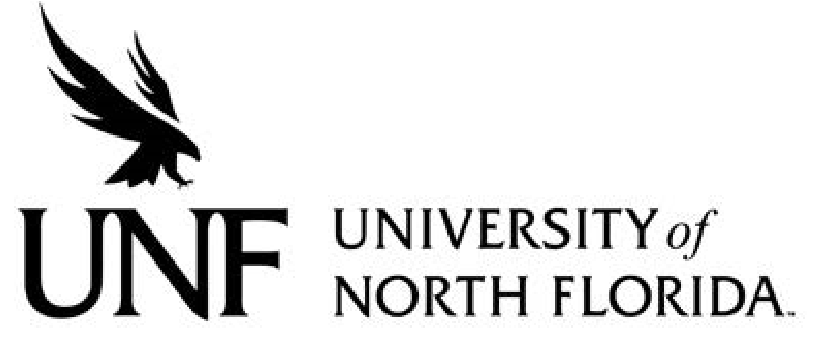 Regulation Number: 	Effective Date:  		Revised Date: Subject: Responsible Division/Department: Check what type of Regulation this is: New Regulation  Revision of Existing Regulation Repeal Revision of Existing RegulationReaffirmation of Existing Regulation OBJECTIVE & PURPOSEThe purpose of this regulation is to set forth current tuition and fee amounts per credit hour that students will be assessed during the Fall 20134 and Spring/Summer 20145 terms.STATEMENT OF REGULATIONTuition shall be defined as fees assessed to a student for enrollment in credit courses at the University of North Florida, in accordance with law, rules and policies of the Board of Governors and the University of North Florida Board of Trustees. Tuition consists of the following fees, depending on whether a student is a resident or a non-residentResident tuition, comprised of the following, shall be defined as the fees charged an enrolled student who qualifies as a Florida resident as defined in applicable Florida laws and regulations:Tuition;Tuition Differential Fee;Student Financial Aid Fee;Capital Improvement Trust Fund Fee;Health Fee (which includes the Clinic, Counseling, Wellness and Medical Compliance Fees);Athletic Fee;Activity and Service Fee;Transportation Access Fee;Technology Fee, andStudent Life and Services Fee.Out-of-State fees comprised of the following, shall be defined as the fees charged an enrolled student who does not qualify as a Florida resident as defined in applicable Florida laws and regulations:Tuition;Tuition Differential FeeOut-of-State Fee;Student Financial Aid Fee;Non-Resident Student Financial Aid Fee;Capital Improvement Trust Fund Fee;Health Fee (which includes the Clinic, Counseling, Wellness and Medical Compliance Fees);Athletic Fee;Activity and Service Fee;Transportation Access Fee;Technology Fee, andStudent Life and Services Fee.The following tuition shall be levied and collected effective for the Fall 20134 and Spring/Summer 20145 semesters for each student regularly enrolled, unless provided otherwise by law or in this chapter.Students will be assessed the following fees per credit hour:FALL 20134/SPRING/SUMMER 20145Nurse Anesthetist and Doctor of Physical Therapy students will be assessed the following fees per credit hour:Graduate non-resident Distance Learning Sign Language Interpreter Training will be assessed the following fees per credit hour:(c) Pursuant to Section 1009.285 F.S., each student enrolled in the same undergraduate course more than twice, shall be assessed an additional $159.87 per credit hour charge in addition to the fees outlined above in paragraph (2)(a) for each course. Students entering the University in 20143-20145 shall pay a fee equal to 100 percent of tuition for each credit hour in excess of 115%.Authority: General Appropriations Act of 20143; Florida Board of Governors Regulations 1.001, 7.001, 7.002, 7.003 and Florida Statutes 1009.24. History - [Formerly 8.1001]. Approved by the Board of Trustees June 11, 2013. Approved by the Board of Governors July 18, 2013 Approved by the Board of Trustees June, 2014.Approved by the Board of Governors.FeesUndergraduate ResidentUndergraduate Non-ResidentGraduate ResidentGraduate Non-ResidentTuition$105.07$105.07$408.10$408.10Tuition Differential Fee$ 37.63$ 37.63$ -$ -Out-of-State Fee$ -$457.27$ -$524.51Student Financial Aid$ 5.25$ 28.11$ 20.40$ 46.63Capital Improvement Trust Fund$ 6.76$ 6.76$ 6.76$ 6.76Activity & Service$ 14.47$ 14.47$ 14.47$ 14.47Health$10.2516$10.2516$10.2516$10.25 16Athletic$ 187.83$ 187.83$ 187.83$ 187.83Transportation Access$ 4.08$ 4.08$ 4.08$ 4.08Technology$ 5.25$ 5.25$ 5.25$ 5.25Student Life & Services$ 5.25$ 5.25$ 5.25$ 5.25TOTAL$211.75 212.84$691.88 692.97$492.30 493.39$1,043.04 1,044.13FeesGraduate ResidentGraduate Non-ResidentNurse Anesthetist/ Doctor ofPhysical Therapy Tuition$435.82$435.82Out-of-State Fee$ -$580.92Student Financial Aid$ 21.79$ 50.83Capital Improvement TrustFund$ 6.76$ 6.76Activity & Service$ 14.47$ 14.47Health$ 10.1625$ 10.1625Athletic$ 178.83$ 178.83Transportation Access$ 4.08$ 4.08Technology$ 5.25$ 5.25Student Life & Services$ 5.25$ 5.25TOTAL$523.41 522.50$1,131.37 1,132.46FeesNon-ResidentSign Interpreter Training$354.17Out of State Fee$150.83Student Financial Aid$ 25.25Capital Improvement TrustFund$ 6.76Activity & Service$ 14.47Health$ 10.1625Athletic$ 178.83Transportation Access$ 4.08Technology$ 5.25Student Life & Services$ 5.25TOTAL$594.05595.14